Министерство образования и науки Хабаровского краяКраевое государственное автономное образовательное учреждение дополнительного профессионального образования«ХАБАРОВСКИЙ КРАЕВОЙ ИНСТИТУТ РАЗВИТИЯ ОБРАЗОВАНИЯ»(КГАОУ ДПО ХК ИРО)Забайкальская ул., д. 10, г. Хабаровск, 680011Тел./факс (4212) 47-01-16.E-mail: iro@edu.27.ru, https://www.obr-khv.ru/ОКПО 28875711, ОГРН 1022701132882,ИНН/КПП 2722011855/272201001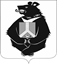 Краевое государственное автономное образовательное учреждение дополнительного профессионального образования «Хабаровский краевой институт развития образования» 23 августа 2023 г. в 10.00 проводит в очном формате на базе краевого государственного автономного нетипового общеобразовательного учреждения «Краевой центр образования» (г. Хабаровск, ул. П. Морозова, 92б) краевую конференцию «Защита культурного кода России. Библиотека как пространство возможностей» (далее – конференция).Цель конференции: обсуждение роли библиотек в сохранении и распространении духовно-нравственных ценностей, сохранения культурного кода страны на основе чтения, развития креативной среды в пространстве современных библиотек, поддержка и стимулирование профессионального роста педагогов-библиотекарей, диссеминация успешного опыта работы библиотек/информационно-библиотечных центров образовательных организаций.В работе конференции примут участие Качева Е.В., заведующий региональным информационно-методическим центром Челябинского института переподготовки и повышения квалификации работников образования, кандидат педагогических наук, вице-президент Русской школьной библиотечной ассоциации, г. Челябинск, Качанова Е.Ю.,  заведующий кафедрой библиотечно-информационной деятельности, документоведения и архивоведения Хабаровского государственного института культуры, профессор, доктор педагогических наук, представители Дальневосточной государственной научной библиотеки, краевой детской библиотеки им. Н.Д. Наволочкина, модельной библиотеки на базе Культурно-досугового центра администрации Корфовского городского поселения Хабаровского муниципального района, Хабаровского краевого музея имени Н.И. Гродекова, педагоги-библиотекари, библиотекари образовательных организаций края.Для участия в мероприятии приглашаются специалисты органов местного самоуправления, осуществляющих управление в сфере образования, методисты методических служб, курирующих деятельность школьных библиотек и информационно-библиотечных центров, руководители информационно-библиотечных центров, заведующие библиотеками, педагоги-библиотекари, библиотекари образовательных организаций края.Начало регистрации в 9.00.Просим довести информацию до руководителей образовательных учреждений для организации участия.Информацию об участниках конференции просьба направить по электронной почте Cvinskayev@ippk.ru до 18 августа 2023 г. согласно прилагаемой форме.Приложение: на 1 л. в 1 экз.Ректор									Е.В. ГузманЦвинская Елена Викторовна, (4212) 46-14-21, 89241076099Руководителям органов местного самоуправления,осуществляющих управление в сфере образованияРуководителям государственных учреждений, подведомственных министерству образования и науки Хабаровского края________________№_________________На №___________от _________________О проведении краевой конференции